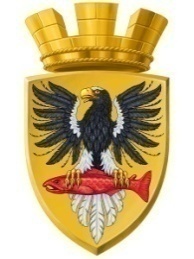                           Р О С С И Й С К А Я   Ф Е Д Е Р А Ц И ЯКАМЧАТСКИЙ КРАЙП О С Т А Н О В Л Е Н И ЕАДМИНИСТРАЦИИ ЕЛИЗОВСКОГО ГОРОДСКОГО ПОСЕЛЕНИЯот  05.12.2016						№ 1072-п        г. Елизово	В соответствии с Федеральным законом от 06.10.2003 № 131-ФЗ «Об общих принципах организации местного самоуправления в Российской Федерации», Уставом Елизовского городского поселения, Порядком установления тарифов на услуги, предоставляемые муниципальными предприятиями и учреждениями Елизовского городского поселения, принятым Решением Собрания депутатов Елизовского городского поселения от 06.12.2012 № 386, протоколом заседания комиссии по установлению и регулированию тарифов в Елизовском городском поселении от 25.11.2016  № 6ПОСТАНОВЛЯЮ:Утвердить и ввести в действие на период с 01 января 2017 года по 31 декабря 2017 года тарифы на платные услуги, оказываемые МУП «Елизовское городское хозяйство», согласно приложению к настоящему постановлению.Управлению делами администрации Елизовского городского поселения опубликовать (обнародовать) настоящее постановление в средствах массовой информации и разместить в информационно-телекоммуникационной сети «Интернет» на официальном сайте администрации Елизовского городского поселения.Настоящее постановление вступает в силу после его опубликования (обнародования).Контроль за исполнением настоящего постановления оставляю за собой.Глава администрацииЕлизовского городского поселения 					Д.Б. Щипицын									Приложение  к постановлению									администрации Елизовского									городского поселения									от 05.12.2016  № 1072-пТарифы на платные услуги, оказываемые МУП «Елизовское городское хозяйство»,  с 01 января 2017 года по 31 декабря 2017 годаОб утверждении тарифов на платные услуги, оказываемые МУП «Елизовское городское хозяйство», на 2017 год№ п/пНаименование работ (услуг)Ед. изм.Стоимость работы (без учета материалов),  руб.1234Санитарно-технические работы:1Снятие: кранов водоразборных или туалетныхшт38,002Снятие: клапанов фланцевых приемных диаметром до 50 ммшт194,003Снятие: клапанов фланцевых обратных диаметром до 50 ммшт313,004Снятие: клапанов фланцевых приемных диаметром до 50 ммшт194,005Снятие: клапанов фланцевых обратных диаметром до 50 ммшт313,006Снятие: клапанов фланцевых приемных диаметром до 100 ммшт332,007Снятие: клапанов фланцевых обратных диаметром до 100 ммшт641,008Снятие: смесителя с душевой сеткойшт385,009Снятие: смесителя без душевой сеткишт246,0010Снятие: колонок водогрейныхшт811,0011Смена дровяной колонки с подключениемшт1953,0012Снятие: задвижек диаметром до 100 ммшт637,0013Демонтаж санитарных приборов: умывальников и раковинкомплект343,0014Демонтаж санитарных приборов: унитазов и писсуаровкомплект427,0015Демонтаж санитарных приборов: моеккомплект686,0016Демонтаж санитарных приборов: ваннкомплект1960,0017Демонтаж санитарных приборов: смывных трубкомплект374,0018Демонтаж санитарных приборов: сидений к унитазамкомплект292,0019Демонтаж санитарных приборов: сифоновкомплект394,0020Демонтаж сан. приборов: смывных бачков чугун. или фаянсовых на стенекомплект290,0021Демонтаж санитарных приборов: смывных бачков пластмассовых на стенекомплект269,0022Демонтаж санитарных приборов: смывных бачков фаянсовых на унитазекомплект249,0023Смена арматуры: вентиля , шарового крана диам. до 20 ммшт542,0024Смена арматуры: вентиля, шарового крана диам. до 32 ммшт689,0025Смена арматуры: кранов водоразборных и туалетныхшт223,0026Смена арматуры: смесителей с душевой сеткойшт1512,0027Смена арматуры: смесителей без душевой сеткишт1338,0028Смена арматуры: задвижек диаметром 50 ммшт722,0029Смена санитарных приборов: сифонов чугунныхшт510,0030Смена санитарных приборов: манжетов резиновых к унитазамшт535,0031Смена санитарных приборов: смывных труб с резиновыми манжетамишт669,0032Смена санитарных приборов: выпусков к умывальникам и мойкамшт281,0033Смена санитарных приборов: смывных бачковшт850,0034Смена санитарных приборов: гибких подводокшт351,0035Смена санитарных приборов: смывных крановшт669,0036Смена санитарных приборов: унитазов типа "Компакт"шт2761,0037Смена санитарных приборов: чаш "Генуя"шт2926,0038Смена санитарных приборов: унитазовшт2373,0039Смена санитарных приборов: моек на одно отделениешт2190,0040Смена санитарных приборов: моек на два отделенияшт2727,0041Смена санитарных приборов: ванн чугунныхшт3929,0042Смена санитарных приборов: ванн стальныхшт3560,0043Смена санитарных приборов: раковиншт1280,0044Смена санитарных приборов: полотенцесушителейшт934,0045Смена санитарных приборов: умывальниковшт1418,0046Смена санитарных приборов: шарового крана смывного бачкашт582,0047Регулировка смывного бачкашт179,0048Смена внутренних трубопроводов из чугунных канализ. труб диам. до: 50 ммм1477,0049Смена внутренних трубопроводов из чугунных канализ. труб диам. до: 100 ммм1562,0050Смена полиэтиленовых канализационных труб диаметром до: 50 ммм391,0051Смена полиэтиленовых канализационных труб диаметром до: 100 ммм414,0052Замена внутренних трубопроводов водоснабжения из стальных труб на многослойные металл-полимерные трубы диаметром до: 15 ммм1124,0053Замена внутренних трубопроводов водоснабжения из стальных труб на многослойные металл-полимерные трубы диаметром до: 20 ммм1037,0054Замена внутренних трубопроводов водоснабжения из стальных труб на многослойные металл-полимерные трубы диаметром до: 25 ммм1037,0055Замена внутренних трубопроводов водоснабжения из стальных труб в типовых сантехкабинах на многослойные металл-полимерные трубы диаметром до: 15 ммм1211,0056Замена внутренних трубопроводов водоснабжения из стальных труб в типовых сантехкабинах на многослойные металл-полимерные трубы диаметром до: 20 ммм1110,0057Замена внутренних трубопроводов водоснабжения из стальных труб в типовых сантехкабинах на многослойные металл-полимерные трубы диаметром до: 25 ммм1110,058Очистка канализационной сети: внутреннейм215,0059Очистка канализационной сети: дворовойм722,0060Прочистка канализационных сетей устройством "Крот"1 прочистка4639,0061Замена трубопроводов отопления из стальных труб на трубопроводы из многослойных металл-полимерных труб при стояковой системе отопления диаметром до: 15 ммм1077,0062Замена трубопроводов отопления из стальных труб на трубопроводы из многослойных металл-полимерных труб при стояковой системе отопления диаметром до: 20 ммм1164,0063Замена трубопроводов отопления из стальных труб на трубопроводы из многослойных металл-полимерных труб при стояковой системе отопления диаметром до: 25 ммм1224,0064Замена трубопроводов отопления из стальных труб на трубопроводы из многослойных металл-полимерных труб при коллекторной системе отопления диаметром до: 15 ммм816,0065Замена трубопроводов отопления из стальных труб на трубопроводы из многослойных металл-полимерных труб при коллекторной системе отопления диаметром до: 20 ммм1044,0066Замена трубопроводов отопления из стальных труб на трубопроводы из многослойных металл-полимерных труб при коллекторной системе отопления диаметром до: 25 ммм1117,0067Смена сгонов у трубопроводов диаметром до: 20 ммшт192,0068Смена сгонов у трубопроводов диаметром до: 32 ммшт278,0069Смена сгонов у трубопроводов диаметром до: 50 ммшт475,0070Демонтаж радиаторов весом до: 80 кгшт703,0071Демонтаж радиаторов весом до: 160 кгшт1057,0072Монтаж радиаторов чугунныхшт1313,0073Монтаж радиаторов стальныхшт1103,0074Монтаж регистров диам. 40мм м112,0075Демонтаж ребристых трубшт582,0076Демонтаж калориферов массой до: 125 кгшт1638,0077Демонтаж калориферов массой до: 250 кгшт1983,0078Перегруппировка с отсоединением и обратным присоединением одной секции при весе радиатора до: 80 кград.1973,0079Перегруппировка с отсоединением и обратным присоединением одной секции при весе радиатора до: 160 кград.2896,0080Перегруппировка с отсоединением и обратным присоединением одной секции при весе радиатора до: 240 кград.3960,0081Добавлять на каждую секцию сверх первойсекц.496,0082Добавление секций радиаторов: одной или двух крайнихшт1445,0083Добавление секций радиаторов: одной или двух среднихшт1853,0084Снятие секций радиаторов одной или двух крайнихшт1311,0085Снятие секций радиаторов одной или двух среднихшт1619,0086Прочистка и промывка отопительных приборов: радиаторов весом до 80 кг внутри зданияшт1951,0087Прочистка и промывка отопительных приборов: радиаторов весом до 160 кг внутри зданияшт2673,0088Прочистка и промывка отопительных приборов: ребристых труб внутри зданияшт1486,0089Прочистка и промывка отопительных приборов: радиаторов весом до 80 кг вне зданияшт2484,0090Прочистка и промывка отопительных приборов: радиаторов весом до 160 кг вне зданияшт3743,0091Смена: воздушных кранов радиаторов (кран Маевского)шт157,0092Смена: пробко-спускных крановшт280,0093Смена: кранов двойной регулировкишт674,0094Смена жалюзийных решетокшт309,0095Прочистка вентиляционных каналовм125,0096Смена частей канализационного стояка: патрубкашт2107,0097Смена частей канализационного стояка: флюгаркишт923,0098Прочистка труб внутренней канализации диаметром 50-150 мм установкой R 600 простого засорапог.м669,0099Прочистка труб внутренней канализации диаметром 50-150 мм установкой R 600 сложного засорапог.м2007,00100Прочистка труб внутренней канализации диаметром 50-150 мм установкой R 600 при узких или изогнутых трубахпог.м3345,00101Вырезка и врезка контрольного участка для определения внутреннего состояния труб диаметром до: 100 ммм2408,00102Замена прокладок на фланцевых соединениях трубопроводов диаметром труб до: 100 мм1прокл.229,00103Установка индивидуальных приборов учета ХВС, ГВС (со ст-тью ПУ)шт3986,00104Установка индивидуальных приборов учета ХВС, ГВС (без ст-ти ПУ)шт3056,00105Замена индивидуального прибора учета ХВС, ГВС (со ст-тью ПУ)шт1993,00106Замена индивидуального прибора учета ХВС, ГВС (без ст-ти ПУ)шт1063,00107Вызов мастера1 час542,00Электромонтажные работы108Демонтаж электропроводки: скрытая проводкам16,00109Демонтаж электропроводки: шнур на роликахм18,00110Демонтаж электропроводки, провода на крюках /якорях/ с изоляторами сечением: 16 мм2м87,00111Монтаж электропроводки по деревум107,00112Монтаж электропроводки по бетонум387,00113Демонтаж кабелям61,00114Прокладка кабелям327,00115Демонтаж осветительных приборов: выключатели, розеткишт37,00116Демонтаж патрона (отдельно висящего)шт44,00117Демонтаж осветительных приборов: Светильники с лампами накаливанияшт40,00118Демонтаж осветительных приборов: Бра, плафонышт69,00119Демонтаж осветительных приборов: Светильник с люминисцентными лампами, люстрашт114,00120Демонтаж звонка1 прибор44,00121Демонтаж кнопки звонка1 прибор38,00122Монтаж звонка1 прибор89,00123Монтаж кнопки звонка1 прибор76,00124Демонтаж вентилятора1 прибор146,00125Монтаж вентилятора1 прибор292,00126Смена ламп: накаливанияшт45,00127Смена ламп: люминесцентныхшт88,00128Смена магнитных пускателейшт1839,00129Смена пакетных выключателейшт248,00130Смена светильников: с лампами накаливанияшт565,00131Смена светильников: с люминесцентными лампамишт1036,00132Смена: выключателейшт153,00133Смена: розетокшт153,00134Смена патроновшт249,00135Монтаж светильников на кронштейнах шт628,00136Монтаж светильников встроенныхшт565,00137Монтаж светильников  в подвесном потолкешт863,00138Монтаж схемы учета электроснабженияед.6007,00139Демонтаж схемы учета электроснабженияед.1502,00140Сверление отверстий сквозных диаметром  до 30мм, дерево т.до 300ммшт59,00141Сверление отверстий сквозных диаметром  до 30мм, гипс т.до 100ммшт11,00142Сверление отверстий сквозных диаметром  до 30мм, кирпич т.до 120ммшт27,00143Сверление отверстий сквозных  бетонных поверхностейшт41,00144Разметка, пробивка, сверление гнезд для соединительных коробок, выключателей, штепсельных розеток по кирпичушт48,00145Разметка, пробивка, сверление гнезд для соединительных коробок, выключателей, штепсельных розеток, гипсшт32,00146Демонтаж электросчетчиковшт528,00147Смена электросчетчиковшт1761,00148Отключение прибора учета электроэнергииприбор1277,00149Подключение прибора учета электроэнергииприбор1628,00150Вызов мастера1 час542,00Общестроительные работы151Ремонт оконных коробок: в каменных стенах при одном переплетешт2600,00152Ремонт форточекшт369,00153Смена дверных приборов: петлишт461,00154Смена дверных приборов: шпингалетышт760,00155Смена дверных приборов: ручки-кнопкишт234,00156Смена дверных приборов: замки врезныешт480,00157Смена дверных приборов: замки накладныешт544,00158Смена дверных приборов: пружины (доводчика)шт398,00159Смена дверных приборов: щеколдышт295,00160Смена оконных приборов: петлишт507,00161Смена оконных приборов: ручкишт127,00162Смена оконных приборов: завертки форточныешт169,00163Ремонт дверных коробок узких в каменных стенах: без снятия полотеншт2419,00164Ремонт дверных коробок узких в каменных стенах: со снятием полотеншт3338,00165Обивка дверей дермантиномм2366,00166Установка полотен: внутренних межкомнатныхшт619,00167Замена в оконных проемах элементов стеклопрофилитам21483,00168Ремонт дощатых покрытий, сплачивание со вставкой реекм2232,00169Заделка выбоин в полах цементных площадью до: 0,25 м21место210,00170Смена вентиляционных решетокшт177,00171Смена стекол в деревянных переплетах при площади стекла: до 0,25 м2м21601,00172Смена стекол в деревянных переплетах при площади стекла: до 0,5 м2м21011,00173Смена стекол в деревянных переплетах при площади стекла: до 1,0 м2м2709,00174Вызов мастера1 час542,00Прочие услуги175Выдача справки о состоянии квартиры (не)аварийная, (не)общежитие, (не) служебная) 1 справка136,00176Выкопировка из техпаспорта1 документ470,00177Составление акта осмотра квартиры (о затоплении, переустройству, жилищных условий)1 документ509,00178Повторная опломбировка индивидуальных приборов учета (при нарушении пломб, знаков поверки потребителем) 1 прибор633,00179Оформление технических условий на подключение энергопринимающих приборов для юр лиц1 комплект документов1727,00180Оформление акта разграничения балансовой принадлежности электросетей и эксплуатационной ответственности сторон1 документ2746,00181Ксерокопия документа (формат А-4)1 лист12,00182Размещение отходов на контейнерной площадкеруб./м3456,00183Монтаж крепления баннера (щита)шт644,00184Демонтаж рекламных конструкций, вывесокруб./м2816,00185Размещение рекламыруб./м2912,00186Оформление  документов (заявление, протокол, договор)1 комплект документов560,00187Размещение рекламной продукции на квитанциях1 квитанция1,41